3e Journée de formation de base sur la recherche en santé et en mieux-être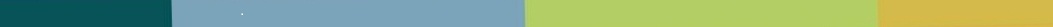 PLONGEZ dans la recherche!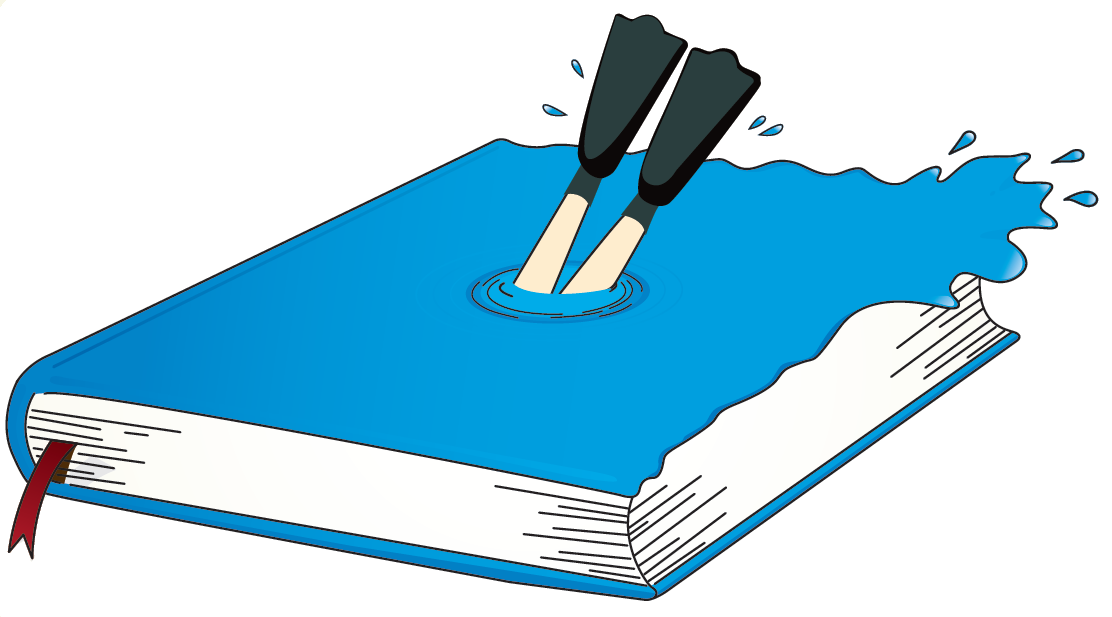 Le jeudi 30 octobre 2014, de 8 h à 16 h 30Local 163, Pavillon Jacqueline-BouchardUniversité de Moncton, Campus de Moncton, N.-B.Formulaire d’inscriptionPrière de faire parvenir avant le 17 octobre 2014 par courriel : gaudetd@nbnet.nb.ca  ou par télécopieur (506-389-3366)* Le nombre de places étant limité, vous recevrez la confirmation de votre inscription par courriel.*Nom : Titre : Cochez chacun qui s’applique : Cochez chacun qui s’applique : Cochez chacun qui s’applique : Cochez chacun qui s’applique : Cochez chacun qui s’applique : Cochez chacun qui s’applique : Cochez chacun qui s’applique : Cochez chacun qui s’applique : Cochez chacun qui s’applique : Cochez chacun qui s’applique : Cochez chacun qui s’applique : Cochez chacun qui s’applique : Cochez chacun qui s’applique : Cochez chacun qui s’applique : Cochez chacun qui s’applique : Cochez chacun qui s’applique : Cochez chacun qui s’applique : Cochez chacun qui s’applique : Cochez chacun qui s’applique :  Chercheur Chercheur Chercheur Membre de la communauté Membre de la communauté Membre de la communauté Membre de la communauté Membre de la communauté Membre de la communauté Membre de la communauté Membre de la communauté Professeur / Enseignant Professeur / Enseignant Professeur / Enseignant Professeur / Enseignant Professeur / Enseignant Professeur / Enseignant Étudiant Étudiant Gestionnaire Gestionnaire Gestionnaire Professionnel de la santé Professionnel de la santé Professionnel de la santé Professionnel de la santé Professionnel de la santé Professionnel de la santé Professionnel de la santé Professionnel de la santé Autre, spécifier : Autre, spécifier :Organisme/établissement : Organisme/établissement : Organisme/établissement : Organisme/établissement : Organisme/établissement : Adresse complète (pour vous acheminer le reçu) :Adresse complète (pour vous acheminer le reçu) :Adresse complète (pour vous acheminer le reçu) :Adresse complète (pour vous acheminer le reçu) :Adresse complète (pour vous acheminer le reçu) :Adresse complète (pour vous acheminer le reçu) :Adresse complète (pour vous acheminer le reçu) :Adresse complète (pour vous acheminer le reçu) :Adresse complète (pour vous acheminer le reçu) :Téléphone : Téléphone : Courriel : Courriel : Courriel : ParticipationJe participerai au dîner :ParticipationJe participerai au dîner :ParticipationJe participerai au dîner :ParticipationJe participerai au dîner : Oui Oui Non Non Non Non Non Non Non Non Non Non Non Non Non Restrictions alimentaires :  Restrictions alimentaires :  Restrictions alimentaires :  Restrictions alimentaires : Crédits de formation (Votre numéro de permis d’exercice sera demandé sur place.) Je souhaite recevoir des crédits de formation en tant que professionnel(le) de la santé.Crédits de formation (Votre numéro de permis d’exercice sera demandé sur place.) Je souhaite recevoir des crédits de formation en tant que professionnel(le) de la santé.Crédits de formation (Votre numéro de permis d’exercice sera demandé sur place.) Je souhaite recevoir des crédits de formation en tant que professionnel(le) de la santé.Crédits de formation (Votre numéro de permis d’exercice sera demandé sur place.) Je souhaite recevoir des crédits de formation en tant que professionnel(le) de la santé.Crédits de formation (Votre numéro de permis d’exercice sera demandé sur place.) Je souhaite recevoir des crédits de formation en tant que professionnel(le) de la santé.Crédits de formation (Votre numéro de permis d’exercice sera demandé sur place.) Je souhaite recevoir des crédits de formation en tant que professionnel(le) de la santé.Crédits de formation (Votre numéro de permis d’exercice sera demandé sur place.) Je souhaite recevoir des crédits de formation en tant que professionnel(le) de la santé.Crédits de formation (Votre numéro de permis d’exercice sera demandé sur place.) Je souhaite recevoir des crédits de formation en tant que professionnel(le) de la santé.Crédits de formation (Votre numéro de permis d’exercice sera demandé sur place.) Je souhaite recevoir des crédits de formation en tant que professionnel(le) de la santé.Crédits de formation (Votre numéro de permis d’exercice sera demandé sur place.) Je souhaite recevoir des crédits de formation en tant que professionnel(le) de la santé.Crédits de formation (Votre numéro de permis d’exercice sera demandé sur place.) Je souhaite recevoir des crédits de formation en tant que professionnel(le) de la santé.Crédits de formation (Votre numéro de permis d’exercice sera demandé sur place.) Je souhaite recevoir des crédits de formation en tant que professionnel(le) de la santé.Crédits de formation (Votre numéro de permis d’exercice sera demandé sur place.) Je souhaite recevoir des crédits de formation en tant que professionnel(le) de la santé.Crédits de formation (Votre numéro de permis d’exercice sera demandé sur place.) Je souhaite recevoir des crédits de formation en tant que professionnel(le) de la santé.Crédits de formation (Votre numéro de permis d’exercice sera demandé sur place.) Je souhaite recevoir des crédits de formation en tant que professionnel(le) de la santé.Crédits de formation (Votre numéro de permis d’exercice sera demandé sur place.) Je souhaite recevoir des crédits de formation en tant que professionnel(le) de la santé.Crédits de formation (Votre numéro de permis d’exercice sera demandé sur place.) Je souhaite recevoir des crédits de formation en tant que professionnel(le) de la santé.Crédits de formation (Votre numéro de permis d’exercice sera demandé sur place.) Je souhaite recevoir des crédits de formation en tant que professionnel(le) de la santé.Crédits de formation (Votre numéro de permis d’exercice sera demandé sur place.) Je souhaite recevoir des crédits de formation en tant que professionnel(le) de la santé.Choisir une thématique pour la session de réseautage :Choisir une thématique pour la session de réseautage :Choisir une thématique pour la session de réseautage :Choisir une thématique pour la session de réseautage :Choisir une thématique pour la session de réseautage :Choisir une thématique pour la session de réseautage :Choisir une thématique pour la session de réseautage :Choisir une thématique pour la session de réseautage :Choisir une thématique pour la session de réseautage :Choisir une thématique pour la session de réseautage :Choisir une thématique pour la session de réseautage :Choisir une thématique pour la session de réseautage :Choisir une thématique pour la session de réseautage :Choisir une thématique pour la session de réseautage :Choisir une thématique pour la session de réseautage :Choisir une thématique pour la session de réseautage :Choisir une thématique pour la session de réseautage :Choisir une thématique pour la session de réseautage :Choisir une thématique pour la session de réseautage : La santé des aînés La santé des aînés La santé des aînés La santé des aînés La santé des aînés La santé mentale La santé mentale La santé mentale La santé mentale La santé mentale La santé des autochtones La santé des autochtones La santé des autochtones La santé des autochtones La santé des autochtones La santé des autochtones La santé des jeunes La santé des jeunes La santé des jeunesPermission de partager vos coordonnées pour la session de réseautage : Permission de partager vos coordonnées pour la session de réseautage : Permission de partager vos coordonnées pour la session de réseautage : Permission de partager vos coordonnées pour la session de réseautage : Permission de partager vos coordonnées pour la session de réseautage : Permission de partager vos coordonnées pour la session de réseautage : Permission de partager vos coordonnées pour la session de réseautage : Permission de partager vos coordonnées pour la session de réseautage : Permission de partager vos coordonnées pour la session de réseautage : Permission de partager vos coordonnées pour la session de réseautage : Permission de partager vos coordonnées pour la session de réseautage : Permission de partager vos coordonnées pour la session de réseautage : Permission de partager vos coordonnées pour la session de réseautage : Permission de partager vos coordonnées pour la session de réseautage :  Oui Oui Oui Non NonVotre niveau d’expérience en recherche : Votre niveau d’expérience en recherche : Votre niveau d’expérience en recherche : Votre niveau d’expérience en recherche : Votre niveau d’expérience en recherche : Votre niveau d’expérience en recherche : Votre niveau d’expérience en recherche : Votre niveau d’expérience en recherche :  Aucune Aucune Aucune Aucune Novice Novice Novice Intermédiaire Intermédiaire Intermédiaire AvancéFraisLes frais d’inscription de 25 $ comprennent la participation à la journée de formation, les pauses-santé et le dîner.FraisLes frais d’inscription de 25 $ comprennent la participation à la journée de formation, les pauses-santé et le dîner.FraisLes frais d’inscription de 25 $ comprennent la participation à la journée de formation, les pauses-santé et le dîner.FraisLes frais d’inscription de 25 $ comprennent la participation à la journée de formation, les pauses-santé et le dîner.FraisLes frais d’inscription de 25 $ comprennent la participation à la journée de formation, les pauses-santé et le dîner.FraisLes frais d’inscription de 25 $ comprennent la participation à la journée de formation, les pauses-santé et le dîner.FraisLes frais d’inscription de 25 $ comprennent la participation à la journée de formation, les pauses-santé et le dîner.FraisLes frais d’inscription de 25 $ comprennent la participation à la journée de formation, les pauses-santé et le dîner.FraisLes frais d’inscription de 25 $ comprennent la participation à la journée de formation, les pauses-santé et le dîner.FraisLes frais d’inscription de 25 $ comprennent la participation à la journée de formation, les pauses-santé et le dîner.FraisLes frais d’inscription de 25 $ comprennent la participation à la journée de formation, les pauses-santé et le dîner.FraisLes frais d’inscription de 25 $ comprennent la participation à la journée de formation, les pauses-santé et le dîner.FraisLes frais d’inscription de 25 $ comprennent la participation à la journée de formation, les pauses-santé et le dîner.FraisLes frais d’inscription de 25 $ comprennent la participation à la journée de formation, les pauses-santé et le dîner.FraisLes frais d’inscription de 25 $ comprennent la participation à la journée de formation, les pauses-santé et le dîner.FraisLes frais d’inscription de 25 $ comprennent la participation à la journée de formation, les pauses-santé et le dîner.FraisLes frais d’inscription de 25 $ comprennent la participation à la journée de formation, les pauses-santé et le dîner.FraisLes frais d’inscription de 25 $ comprennent la participation à la journée de formation, les pauses-santé et le dîner.FraisLes frais d’inscription de 25 $ comprennent la participation à la journée de formation, les pauses-santé et le dîner.Les participants sont priés de payer à l’avance par chèque ou mandat-poste émis à l’ordre de : SSMEFNB, boîte postale 1764, Moncton, N.-B., E1C 9X6. Un reçu vous sera posté.Les participants sont priés de payer à l’avance par chèque ou mandat-poste émis à l’ordre de : SSMEFNB, boîte postale 1764, Moncton, N.-B., E1C 9X6. Un reçu vous sera posté.Les participants sont priés de payer à l’avance par chèque ou mandat-poste émis à l’ordre de : SSMEFNB, boîte postale 1764, Moncton, N.-B., E1C 9X6. Un reçu vous sera posté.Les participants sont priés de payer à l’avance par chèque ou mandat-poste émis à l’ordre de : SSMEFNB, boîte postale 1764, Moncton, N.-B., E1C 9X6. Un reçu vous sera posté.Les participants sont priés de payer à l’avance par chèque ou mandat-poste émis à l’ordre de : SSMEFNB, boîte postale 1764, Moncton, N.-B., E1C 9X6. Un reçu vous sera posté.Les participants sont priés de payer à l’avance par chèque ou mandat-poste émis à l’ordre de : SSMEFNB, boîte postale 1764, Moncton, N.-B., E1C 9X6. Un reçu vous sera posté.Les participants sont priés de payer à l’avance par chèque ou mandat-poste émis à l’ordre de : SSMEFNB, boîte postale 1764, Moncton, N.-B., E1C 9X6. Un reçu vous sera posté.Les participants sont priés de payer à l’avance par chèque ou mandat-poste émis à l’ordre de : SSMEFNB, boîte postale 1764, Moncton, N.-B., E1C 9X6. Un reçu vous sera posté.Les participants sont priés de payer à l’avance par chèque ou mandat-poste émis à l’ordre de : SSMEFNB, boîte postale 1764, Moncton, N.-B., E1C 9X6. Un reçu vous sera posté.Les participants sont priés de payer à l’avance par chèque ou mandat-poste émis à l’ordre de : SSMEFNB, boîte postale 1764, Moncton, N.-B., E1C 9X6. Un reçu vous sera posté.Les participants sont priés de payer à l’avance par chèque ou mandat-poste émis à l’ordre de : SSMEFNB, boîte postale 1764, Moncton, N.-B., E1C 9X6. Un reçu vous sera posté.Les participants sont priés de payer à l’avance par chèque ou mandat-poste émis à l’ordre de : SSMEFNB, boîte postale 1764, Moncton, N.-B., E1C 9X6. Un reçu vous sera posté.Les participants sont priés de payer à l’avance par chèque ou mandat-poste émis à l’ordre de : SSMEFNB, boîte postale 1764, Moncton, N.-B., E1C 9X6. Un reçu vous sera posté.Les participants sont priés de payer à l’avance par chèque ou mandat-poste émis à l’ordre de : SSMEFNB, boîte postale 1764, Moncton, N.-B., E1C 9X6. Un reçu vous sera posté.Les participants sont priés de payer à l’avance par chèque ou mandat-poste émis à l’ordre de : SSMEFNB, boîte postale 1764, Moncton, N.-B., E1C 9X6. Un reçu vous sera posté.Les participants sont priés de payer à l’avance par chèque ou mandat-poste émis à l’ordre de : SSMEFNB, boîte postale 1764, Moncton, N.-B., E1C 9X6. Un reçu vous sera posté.Les participants sont priés de payer à l’avance par chèque ou mandat-poste émis à l’ordre de : SSMEFNB, boîte postale 1764, Moncton, N.-B., E1C 9X6. Un reçu vous sera posté.Les participants sont priés de payer à l’avance par chèque ou mandat-poste émis à l’ordre de : SSMEFNB, boîte postale 1764, Moncton, N.-B., E1C 9X6. Un reçu vous sera posté.Les participants sont priés de payer à l’avance par chèque ou mandat-poste émis à l’ordre de : SSMEFNB, boîte postale 1764, Moncton, N.-B., E1C 9X6. Un reçu vous sera posté.Bourses de déplacementLa SSMEFNB dispose d’un budget limité pour couvrir certains frais de déplacement des personnes qui n’ont pas les moyens de se déplacer. Communiquer avec Monique Langis (rafr@nb.aibn.com) ou (506-389-3355) au besoin pour plus de renseignement.Bourses de déplacementLa SSMEFNB dispose d’un budget limité pour couvrir certains frais de déplacement des personnes qui n’ont pas les moyens de se déplacer. Communiquer avec Monique Langis (rafr@nb.aibn.com) ou (506-389-3355) au besoin pour plus de renseignement.Bourses de déplacementLa SSMEFNB dispose d’un budget limité pour couvrir certains frais de déplacement des personnes qui n’ont pas les moyens de se déplacer. Communiquer avec Monique Langis (rafr@nb.aibn.com) ou (506-389-3355) au besoin pour plus de renseignement.Bourses de déplacementLa SSMEFNB dispose d’un budget limité pour couvrir certains frais de déplacement des personnes qui n’ont pas les moyens de se déplacer. Communiquer avec Monique Langis (rafr@nb.aibn.com) ou (506-389-3355) au besoin pour plus de renseignement.Bourses de déplacementLa SSMEFNB dispose d’un budget limité pour couvrir certains frais de déplacement des personnes qui n’ont pas les moyens de se déplacer. Communiquer avec Monique Langis (rafr@nb.aibn.com) ou (506-389-3355) au besoin pour plus de renseignement.Bourses de déplacementLa SSMEFNB dispose d’un budget limité pour couvrir certains frais de déplacement des personnes qui n’ont pas les moyens de se déplacer. Communiquer avec Monique Langis (rafr@nb.aibn.com) ou (506-389-3355) au besoin pour plus de renseignement.Bourses de déplacementLa SSMEFNB dispose d’un budget limité pour couvrir certains frais de déplacement des personnes qui n’ont pas les moyens de se déplacer. Communiquer avec Monique Langis (rafr@nb.aibn.com) ou (506-389-3355) au besoin pour plus de renseignement.Bourses de déplacementLa SSMEFNB dispose d’un budget limité pour couvrir certains frais de déplacement des personnes qui n’ont pas les moyens de se déplacer. Communiquer avec Monique Langis (rafr@nb.aibn.com) ou (506-389-3355) au besoin pour plus de renseignement.Bourses de déplacementLa SSMEFNB dispose d’un budget limité pour couvrir certains frais de déplacement des personnes qui n’ont pas les moyens de se déplacer. Communiquer avec Monique Langis (rafr@nb.aibn.com) ou (506-389-3355) au besoin pour plus de renseignement.Bourses de déplacementLa SSMEFNB dispose d’un budget limité pour couvrir certains frais de déplacement des personnes qui n’ont pas les moyens de se déplacer. Communiquer avec Monique Langis (rafr@nb.aibn.com) ou (506-389-3355) au besoin pour plus de renseignement.Bourses de déplacementLa SSMEFNB dispose d’un budget limité pour couvrir certains frais de déplacement des personnes qui n’ont pas les moyens de se déplacer. Communiquer avec Monique Langis (rafr@nb.aibn.com) ou (506-389-3355) au besoin pour plus de renseignement.Bourses de déplacementLa SSMEFNB dispose d’un budget limité pour couvrir certains frais de déplacement des personnes qui n’ont pas les moyens de se déplacer. Communiquer avec Monique Langis (rafr@nb.aibn.com) ou (506-389-3355) au besoin pour plus de renseignement.Bourses de déplacementLa SSMEFNB dispose d’un budget limité pour couvrir certains frais de déplacement des personnes qui n’ont pas les moyens de se déplacer. Communiquer avec Monique Langis (rafr@nb.aibn.com) ou (506-389-3355) au besoin pour plus de renseignement.Bourses de déplacementLa SSMEFNB dispose d’un budget limité pour couvrir certains frais de déplacement des personnes qui n’ont pas les moyens de se déplacer. Communiquer avec Monique Langis (rafr@nb.aibn.com) ou (506-389-3355) au besoin pour plus de renseignement.Bourses de déplacementLa SSMEFNB dispose d’un budget limité pour couvrir certains frais de déplacement des personnes qui n’ont pas les moyens de se déplacer. Communiquer avec Monique Langis (rafr@nb.aibn.com) ou (506-389-3355) au besoin pour plus de renseignement.Bourses de déplacementLa SSMEFNB dispose d’un budget limité pour couvrir certains frais de déplacement des personnes qui n’ont pas les moyens de se déplacer. Communiquer avec Monique Langis (rafr@nb.aibn.com) ou (506-389-3355) au besoin pour plus de renseignement.Bourses de déplacementLa SSMEFNB dispose d’un budget limité pour couvrir certains frais de déplacement des personnes qui n’ont pas les moyens de se déplacer. Communiquer avec Monique Langis (rafr@nb.aibn.com) ou (506-389-3355) au besoin pour plus de renseignement.Bourses de déplacementLa SSMEFNB dispose d’un budget limité pour couvrir certains frais de déplacement des personnes qui n’ont pas les moyens de se déplacer. Communiquer avec Monique Langis (rafr@nb.aibn.com) ou (506-389-3355) au besoin pour plus de renseignement.Bourses de déplacementLa SSMEFNB dispose d’un budget limité pour couvrir certains frais de déplacement des personnes qui n’ont pas les moyens de se déplacer. Communiquer avec Monique Langis (rafr@nb.aibn.com) ou (506-389-3355) au besoin pour plus de renseignement.Politique d’annulationAucun remboursement ne sera accordé. Par contre, un replacement est permis. Merci de nous aviser de tout changement si cette situation se présente.Politique d’annulationAucun remboursement ne sera accordé. Par contre, un replacement est permis. Merci de nous aviser de tout changement si cette situation se présente.Politique d’annulationAucun remboursement ne sera accordé. Par contre, un replacement est permis. Merci de nous aviser de tout changement si cette situation se présente.Politique d’annulationAucun remboursement ne sera accordé. Par contre, un replacement est permis. Merci de nous aviser de tout changement si cette situation se présente.Politique d’annulationAucun remboursement ne sera accordé. Par contre, un replacement est permis. Merci de nous aviser de tout changement si cette situation se présente.Politique d’annulationAucun remboursement ne sera accordé. Par contre, un replacement est permis. Merci de nous aviser de tout changement si cette situation se présente.Politique d’annulationAucun remboursement ne sera accordé. Par contre, un replacement est permis. Merci de nous aviser de tout changement si cette situation se présente.Politique d’annulationAucun remboursement ne sera accordé. Par contre, un replacement est permis. Merci de nous aviser de tout changement si cette situation se présente.Politique d’annulationAucun remboursement ne sera accordé. Par contre, un replacement est permis. Merci de nous aviser de tout changement si cette situation se présente.Politique d’annulationAucun remboursement ne sera accordé. Par contre, un replacement est permis. Merci de nous aviser de tout changement si cette situation se présente.Politique d’annulationAucun remboursement ne sera accordé. Par contre, un replacement est permis. Merci de nous aviser de tout changement si cette situation se présente.Politique d’annulationAucun remboursement ne sera accordé. Par contre, un replacement est permis. Merci de nous aviser de tout changement si cette situation se présente.Politique d’annulationAucun remboursement ne sera accordé. Par contre, un replacement est permis. Merci de nous aviser de tout changement si cette situation se présente.Politique d’annulationAucun remboursement ne sera accordé. Par contre, un replacement est permis. Merci de nous aviser de tout changement si cette situation se présente.Politique d’annulationAucun remboursement ne sera accordé. Par contre, un replacement est permis. Merci de nous aviser de tout changement si cette situation se présente.Politique d’annulationAucun remboursement ne sera accordé. Par contre, un replacement est permis. Merci de nous aviser de tout changement si cette situation se présente.Politique d’annulationAucun remboursement ne sera accordé. Par contre, un replacement est permis. Merci de nous aviser de tout changement si cette situation se présente.Politique d’annulationAucun remboursement ne sera accordé. Par contre, un replacement est permis. Merci de nous aviser de tout changement si cette situation se présente.Politique d’annulationAucun remboursement ne sera accordé. Par contre, un replacement est permis. Merci de nous aviser de tout changement si cette situation se présente.